Publicado en Castellón  el 13/09/2022 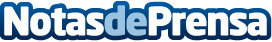 El autor castellonense O. J. Peña lanza su nueva novela ‘La guerra de las historias: buenas intenciones’‘Las guerras de las historias: buenas intenciones’ es una novela de aventuras que conjuga elementos de la novela histórica tradicional y una interesante temática de ciencia ficciónDatos de contacto:Fran León655957788Nota de prensa publicada en: https://www.notasdeprensa.es/el-autor-castellonense-o-j-penalanza-su-nueva_1 Categorias: Historia Educación Literatura Valencia Entretenimiento http://www.notasdeprensa.es